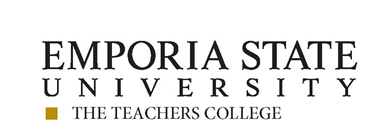 Reading Specialist PK-12 Licensure OnlyEmporia State UniversityDepartment of Elementary Education/Early Childhood/Special EducationName: E-Mail Address:   Mailing Address: Student ID #:    			Phone: Admission Requirements: 	☐Graduate School Application Completed	Admission Date: _________________________☐3.0 or above GPA (last 60 hrs.)☐2 Disposition Assessments & Signature Page☐2 ReferencesConcentration Courses (15 credit hours)				            SubstitutionsMaster Capstone  Courses (4 credit hours)			             SubstitutionsTransfer/Substitute Credits (9 hour maximum)Advisor Signature: ____________________________________________________________           Date: ___________________________________Chair Signature:	 ______________________________________________________________      Date: ___________________________________      DEPT#COURSE TITLEHRSGRADESEMESTERDEPT#COURSE TITLEHRSGRADEEL721Reading Theory & Literacy Practices: Elementary3EL723Reading Theory & Literacy Practices: Secondary3EL823Analysis and Instruction of Reading  (pre-req. EL721 and EL 723)3EL821Curriculum & Standards in the Literacy Environment3EL827Assessing and Instructing Learners: Literacy Practicum   (pre-req. EL823)3DEPT#COURSE TITLEHRSGRADESEMESTERDEPT#COURSE TITLEHRSGRADEEL828Instructional Leadership and Coaching2EL829Leadership and Coaching Practicum (pre-req. EL828:Capstone Included)2University or CollegeTransfer Course # & NameHrsGradeSemesterESU Course